รายละเอียดคำชี้แจงใบสมัครเข้ารับการคัดเลือก1. หนังสืออนุญาต	-	สำหรับผู้สมัครทุกคน  ให้สำนัก/หน่วยงาน อนุญาตการสมัคร                               เข้ารับการคัดเลือก2. แบบ สพฐ. 2	แบบพิจารณาคุณสมบัติของบุคคล				-	สำหรับผู้สมัครที่ปัจจุบันดำรงตำแหน่งข้าราชการพลเรือนสามัญ 					เพื่อการสมัครดำรงตำแหน่งประเภทวิชาการ ระดับปฏิบัติการ/ชำนาญการ                               และระดับชำนาญการพิเศษ3. แบบ สพฐ. 3	แบบเสนอเค้าโครงผลงานแบบเสนอข้อเสนอแนวคิดการพัฒนา                               หรือปรับปรุงงาน				-	สำหรับผู้สมัคร เพื่อดำรงตำแหน่งประเภทวิชาการ ระดับชำนาญการพิเศษ  4. แบบ สพฐ. 4	แบบประเมินคุณลักษณะของบุคคล				-	สำหรับผู้สมัครเข้ารับการประเมินทุกราย ทุกระดับ ระดับชำนาญการ                               จะต้องได้คะแนนในการประเมินคุณลักษณะบุคคลไม่น้อยกว่าร้อยละ 60                                และระดับชำนาญการพิเศษ จะต้องได้คะแนนในการประเมินคุณลักษณะ                               บุคคลไม่น้อยกว่าร้อยละ 70  จึงจะถือว่าผ่านการประเมิน หากไม่ผ่าน                                การประเมินไม่มีสิทธิสมัครเข้ารับการคัดเลือก5. แบบ สพฐ. 5	แบบประกอบการพิจารณานับระยะเวลาเกื้อกูล 		 		-	สำหรับผู้สมัครเพื่อดำรงตำแหน่งประเภทวิชาการที่มีระยะเวลาในการ	 				ดำรงตำแหน่งหรือระยะเวลาขั้นต่ำในการดำรงตำแหน่งไม่เป็นไปตาม 					ที่ ก.พ. กำหนด 6. แบบ สพฐ. 6 		แบบพิจารณาคุณสมบัติของบุคคลเพื่อประกอบการพิจารณาคัดเลือก                               เพื่อการย้าย การโอน และการบรรจุกลับ 				-	สำหรับผู้สมัครที่ปัจจุบันดำรงตำแหน่งข้าราชการครูและบุคลากร					ทางการศึกษาเพื่อสมัครดำรงตำแหน่งประเภทวิชาการ……………………………………………………..                                   บันทึกข้อความส่วนราชการ   ..............................................................................................................................................ที่  ศธ                                              วันที่          เรื่อง   รับสมัครข้าราชการเข้ารับการคัดเลือกเพื่อแต่งตั้ง (ย้าย) หรือเพื่อเลื่อนขึ้นแต่งตั้งให้ดำรงตำแหน่ง	ข้าราชการพลเรือนสามัญที่ว่างใน สพฐ. (ส่วนกลาง)เรียน   เลขาธิการ กพฐ. (ผ่าน ผอ. สพร.)	ด้วย (ชื่อ-สกุล) ..............................................................ตำแหน่ง .............................................. สังกัด (สำนัก/กลุ่ม/สถานศึกษา) ...................................................................................................................... (กรณีช่วยราชการ)  ปัจจุบันช่วยราชการสังกัด   (สำนัก/กลุ่ม) ....................................................................... ประสงค์สมัครเข้ารับการคัดเลือกเพื่อแต่งตั้งให้ดำรงตำแหน่ง ................................................................................ ตำแหน่งเลขที่ ..........................................  สังกัด ...................................................................................................	สำนัก/หน่วยงานขอเรียนว่า รับทราบและอนุญาตให้ข้าราชการดังกล่าวสมัครเข้ารับการคัดเลือก                          ตามความประสงค์ 	จึงเรียนมาเพื่อโปรดทราบ (..................................................................)ตำแหน่งผู้อำนวยการสำนัก/กลุ่ม .........................................................แบบ สพฐ. 2แบบพิจารณาคุณสมบัติของบุคคล (ให้ผู้สมัครเข้ารับการคัดเลือกจัดทำข้อมูลตามหัวข้อต่อไปนี้ทุกหัวข้อ พิมพ์ในกระดาษ A4 โดยรับรองว่าข้อมูลที่รายงานนี้ถูกต้องและเป็นความจริงทุกประการไว้ด้วย) ตอนที่ 1 ข้อมูลส่วนบุคคล1. ชื่อ (ผู้สมัครเข้ารับการคัดเลือก) ..........................................................................................................................        2. ตำแหน่ง (ปัจจุบัน) ..................................................... ระดับ ............................. ตำแหน่งเลขที่ ......................	งาน/ฝ่าย/กลุ่ม ................................................................ สำนัก .......................................................................    ดำรงตำแหน่งนี้เมื่อ .....................................................  อัตราเงินเดือนปัจจุบัน ...................................... บาท    โทรศัพท์มือถือ ................................................. E-mail : ………………………………………………………………………   	หน้าที่ความรับผิดชอบปัจจุบัน (บรรยายโดยสรุปเป็นข้อๆ)	...........................................................................................................................................................................   	...........................................................................................................................................................................   3. ตำแหน่งที่สมัครเข้ารับการคัดเลือก................................ ตำแหน่งเลขที่ ................... สังกัด .............................  4. ประวัติส่วนตัว	 เกิดวันที่ ............ เดือน ................................ พ.ศ. .............. เกษียณอายุราชการ วันที่ 1 ตุลาคม .................       ภูมิลำเนาจังหวัดที่เกิด .......................................................................... นับถือศาสนา ....................................      ชื่อคู่สมรส ........................................................................... อาชีพ .................................................................      จำนวนบุตร/ธิดา .............................................................. คน 	 วัน เดือน ปี ที่ดำรงตำแหน่งปัจจุบัน ................................................................................................................ 	 วัน เดือน ปี ที่เข้าสู่ระดับปัจจุบัน .....................................................................................................................       เครื่องราชอิสริยาภรณ์ชั้นสูงสุดที่ได้รับ .............................................................. ปีที่ได้รับ ............................... 5. ประวัติการศึกษา                          คุณวุฒิและวิชาเอก                   ปีที่สำเร็จการศึกษา                      สถาบัน                   (ปริญญา/ประกาศนียบัตร)     ......................................................................        .....................................          ..........................................    ......................................................................        .....................................          ..........................................6. ใบอนุญาตประกอบวิชาชีพ (ถ้ามี) (ชื่อใบอนุญาต) ............................................................................................     วันออกใบอนุญาต ...................................................................... วันหมดอายุ ..................................................7. ประวัติการรับราชการ (จากเริ่มรับราชการจนถึงปัจจุบัน แสดงเฉพาะที่ได้รับการแต่งตั้งให้ดำรงตำแหน่ง             ในระดับที่สูงขึ้นแต่ละระดับ และการเปลี่ยนแปลงในการดำรงตำแหน่งในสายงานต่างๆ  ทั้งนี้ จะต้องถูกต้อง     ตรงตาม ก.พ. 7)             วัน เดือน ปี                ชื่อตำแหน่ง/ระดับ             อัตราเงินเดือน                 สังกัด	........................................     ........................................      .................................    ....................................  	........................................     ........................................      .................................    ....................................  	........................................     ........................................      .................................    ....................................  	........................................     ........................................      .................................    ....................................  ฯลฯ								                       /7. ประวัติ …-2-8. ประวัติการฝึกอบรมและดูงาน	8.1 การฝึกอบรม	                      ปี                          ระยะเวลา                          หลักสูตร                    สถาบัน   	......................................     ........................................      ....................................    ....................................  ฯลฯ	8.2 การดูงาน	                  ปี                      ระยะเวลา                       เรื่องที่ดูงาน                    สถานที่   	......................................     ........................................      ....................................    ....................................  ฯลฯ9. ประสบการณ์ในการปฏิบัติงาน (เคยปฏิบัติงานอื่น ๆ เกี่ยวกับอะไรบ้างที่พิจารณาเห็นว่าสำคัญ                     เช่น เป็นหัวหน้าโครงการ หัวหน้างาน กรรมการ อนุกรรมการ วิทยากร อาจารย์พิเศษ เป็นต้น โดยให้เสนอเป็นข้อ ๆ)    ................................................................................................................................................................................   ................................................................................................................................................................................  10. ประวัติการประเมินผลการปฏิบัติราชการ (ย้อนหลัง 3 ปี)      ปีงบประมาณ พ.ศ. ...................... ครั้งที่ 1 (ต.ค. - มี.ค.) ระดับ ........... ครั้งที่ 2 (เม.ย.- ก.ย.) ระดับ ............      ปีงบประมาณ พ.ศ. ...................... ครั้งที่ 1 (ต.ค. - มี.ค.) ระดับ ........... ครั้งที่ 2 (เม.ย.- ก.ย.) ระดับ ............      ปีงบประมาณ พ.ศ. ...................... ครั้งที่ 1 (ต.ค. - มี.ค.) ระดับ ........... ครั้งที่ 2 (เม.ย.- ก.ย.) ระดับ ............11. เหตุการณ์สำคัญ ๆ ในชีวิตราชการ ซึ่งช่วยบ่งบอกถึงบุคลิกลักษณะสำคัญ      ............................................................................................................................................................................12. ความสามารถพิเศษ ความชำนาญพิเศษ และทักษะที่ทำให้ประสบความสำเร็จ       ............................................................................................................................................................................13. ประวัติทางวินัย                      เคยถูกลงโทษทางวินัย  .................................................... เมื่อ ......................................................                    อยู่ในระหว่างถูสอบสวนทางวินัย                     อยู่ในระหว่างถูกลงโทษทางวินัย                      ไม่เคยถูกลงโทษทางวินัย และไม่เคยอยู่ในระหว่างถูสอบสวนทางวินัย       ข้าพเจ้าขอรับรองว่าข้อมูลที่รายงานไว้ในแบบฟอร์มนี้ถูกต้องและเป็นความจริงทุกประการ                                                      (ลงชื่อ) ................................................... (ผู้ขอประเมิน)                                                                ( ..............................................)							  ตำแหน่ง ..................................................							  (วันที่ ) ....................................................													   /ตอนที่ 2 … -3-ตอนที่ 2 การตรวจสอบคุณสมบัติของบุคคล	1. คุณวุฒิการศึกษา	(   ) ตรงตามคุณสมบัติเฉพาะสำหรับตำแหน่ง   	(   ) ไม่ตรง  แต่ ก.พ. ยกเว้นตามมาตรา 56 หรือ 62 	2. ใบอนุญาตประกอบวิชาชีพ (ถ้ากำหนดไว้)	(   ) ตรงตามคุณสมบัติเฉพาะสำหรับตำแหน่ง (ใบอนุญาต ................)    	(    ) ไม่ตรงตามที่กำหนด 	3. ระยะเวลาในการดำรงตำแหน่ง	(   ) ครบตามที่กำหนดไว้ในมาตรฐานกำหนดตำแหน่ง	(   ) ไม่ครบ  แต่จะครบกำหนดในวันที่ ..............................................................................................	4. ระยะเวลาขั้นต่ำในการดำรงตำแหน่ง หรือเคยดำรงตำแหน่งในสายงานที่จะแต่งตั้ง (ให้รวมถึงการ            ดำรงตำแหน่งในสายงานอื่นที่เกี่ยวข้อง หรือเคยปฏิบัติงานอื่นที่เกี่ยวข้องหรือเกื้อกูลด้วย)	(   ) ตรงตามที่ ก.พ. กำหนด                    	(   ) ไม่ตรง 	(   ) ส่งให้คณะกรรมการประเมินบุคคลที่ อ.ก.พ. สพฐ. แต่งตั้ง เป็นผู้พิจารณา	(   ) ......................................................................................................................................................	สรุปผลการตรวจคุณสมบัติของบุคคล	(   ) อยู่ในหลักเกณฑ์ที่จะดำเนินการต่อไปได้	(   ) อยู่ในหลักเกณฑ์ที่จะดำเนินการต่อไปได้ แต่ต้องให้คณะกรรมการประเมินบุคคลที่ อ.ก.พ. สพฐ.                  แต่งตั้ง เป็นผู้พิจารณาในเรื่องระยะเวลาขั้นต่ำในการดำรงตำแหน่ง	(   ) ไม่อยู่ในหลักเกณฑ์ (ระบุเหตุผล .................................................................................................)                                                      (ลงชื่อ) ................................................... (ผู้ตรวจสอบคุณสมบัติ)                                                                ( ..............................................)							  ตำแหน่ง ..................................................					  (วันที่ ) ....................................................หมายเหตุ   ในกรณีที่ได้รับการคัดเลือกลงตำแหน่งว่างแล้ว จะต้องส่งผลงานตามชื่อเรื่องและจำนวนที่ได้เสนอไว้แบบ สพฐ. 3แบบเสนอเค้าโครงผลงานแบบเสนอข้อเสนอแนวคิดการพัฒนาหรือปรับปรุงงานระดับชำนาญการพิเศษผู้ขอประเมิน .................................................... ตำแหน่ง .................................................................สังกัด .......................................................................ตำแหน่งที่ขอประเมิน ................................................................. ตำแหน่งเลขที่ ............................สังกัด .......................................................................1. ผลงานหรืองานสำคัญที่แสดงถึงความรู้ความสามารถ * 	เสนอผลงานจำนวน .................... เรื่อง ดังสรุปแต่ละเรื่องตามหัวข้อต่อไปนี้	ผลงานลำดับที่ 1  เรื่อง ......................................................................................................................................	1. วัตถุประสงค์	2. สรุปสาระสำคัญ ขั้นตอนการดำเนินการ และเป้าหมายของงาน	2.1 สรุปสาระสำคัญ ขั้นตอนการดำเนินการ  	2.2 เป้าหมายของงาน 	3. ประโยชน์ของผลงาน	4. ระยะเวลาในการดำเนินการ (ให้ระบุเดือน/ปีที่เรีมต้นดำเนินการ ถึงเดือน/ปีที่เสร็จ)	5. ผู้ดำเนินการและร่วมดำเนินการ (ถ้ามี)    	1) ชื่อ (ผู้ดำเนินการ)                 ตำแหน่ง ................................................... สัดส่วนผลงาน ..................    	2) ชื่อ (ผู้ร่วมดำเนินการ)            ตำแหน่ง ................................................... สัดส่วนผลงาน .................    	3) ชื่อ (ผู้ร่วมดำเนินการ)            ตำแหน่ง ................................................... สัดส่วนผลงาน .................ฯลฯ                                                        รวม             100%(คณะกรรมการประเมินผลงานหลายคณะมีความเห็นว่าเป็นไปได้ยากที่ผู้เสนอจะเป็นผู้ดำเนินการเองทั้ง 100%)คำรับรองของผู้ร่วมดำเนินการ    (กรณีเป็นผลงานร่วมกันหลายคน)    	ขอรับรองว่าสัดส่วนการดำเนินการของผู้เสนอข้างต้นถูกต้องตรงกับความเป็นจริงทุกประการ                ลงชื่อ ............................................................                  ลงชื่อ .....................................................                        (.........................................................)                          (...................................................)                                    ผู้ร่วมดำเนินการ                                                   ผู้ร่วมดำเนินการ                     วันที่ ............../.........................../...........                  วันที่ ............../.........................../...........	ผลงานลำดับที่ 2  เรื่อง .......................................................................................................................................	1. วัตถุประสงค์	2. สรุปสาระสำคัญ ขั้นตอนการดำเนินการ และเป้าหมายของงาน	2.1 สรุปสาระสำคัญ ขั้นตอนการดำเนินการ  	2.2 เป้าหมายของงาน 	3. ประโยชน์ของผลงาน	4. ระยะเวลาในการดำเนินการ (ให้ระบุเดือน/ปีที่เริ่มต้นดำเนินการ ถึงเดือน/ปีที่เสร็จ)												/5. ผู้มีส่วนร่วม ...-2-	5. ผู้ดำเนินการและร่วมดำเนินการ (ถ้ามี)    	1) ชื่อ (ผู้ดำเนินการ)                 ตำแหน่ง ................................................... สัดส่วนผลงาน ..................    	2) ชื่อ (ผู้ร่วมดำเนินการ)            ตำแหน่ง ................................................... สัดส่วนผลงาน .................    	3) ชื่อ (ผู้ร่วมดำเนินการ)            ตำแหน่ง ................................................... สัดส่วนผลงาน .................ฯลฯ                                                        รวม             100%(คณะกรรมการประเมินผลงานหลายคณะมีความเห็นว่าเป็นไปได้ยากที่ผู้เสนอจะเป็นผู้ดำเนินการเองทั้ง 100%)คำรับรองของผู้ร่วมดำเนินการ    (กรณีเป็นผลงานร่วมกันหลายคน)    	ขอรับรองว่าสัดส่วนการดำเนินการของผู้เสนอข้างต้นถูกต้องตรงกับความเป็นจริงทุกประการ                ลงชื่อ ............................................................                  ลงชื่อ .....................................................                        (.........................................................)                          (...................................................)                                    ผู้ร่วมดำเนินการ                                                   ผู้ร่วมดำเนินการ                     วันที่ ............../.........................../...........                  วันที่ ............../.........................../...........	ผลงานลำดับที่ 3  เรื่อง .......................................................................................................................................	1. วัตถุประสงค์	2. สรุปสาระสำคัญ ขั้นตอนการดำเนินการ และเป้าหมายของงาน	2.1 สรุปสาระสำคัญ ขั้นตอนการดำเนินการ  	2.2 เป้าหมายของงาน 	3. ประโยชน์ของผลงาน	4. ระยะเวลาในการดำเนินการ (ให้ระบุเดือน/ปีที่เรีมต้นดำเนินการ ถึงเดือน/ปีที่เสร็จ)	5. ผู้ดำเนินการและร่วมดำเนินการ (ถ้ามี)    	1) ชื่อ (ผู้ดำเนินการ)                 ตำแหน่ง ................................................... สัดส่วนผลงาน ..................    	2) ชื่อ (ผู้ร่วมดำเนินการ)            ตำแหน่ง ................................................... สัดส่วนผลงาน .................    	3) ชื่อ (ผู้ร่วมดำเนินการ)            ตำแหน่ง ................................................... สัดส่วนผลงาน .................ฯลฯ                                                        รวม             100%(คณะกรรมการประเมินผลงานหลายคณะมีความเห็นว่าเป็นไปได้ยากที่ผู้เสนอจะเป็นผู้ดำเนินการเองทั้ง 100%)คำรับรองของผู้ร่วมดำเนินการ    (กรณีเป็นผลงานร่วมกันหลายคน)    	ขอรับรองว่าสัดส่วนการดำเนินการของผู้เสนอข้างต้นถูกต้องตรงกับความเป็นจริงทุกประการ                ลงชื่อ ............................................................                  ลงชื่อ .....................................................                        (.........................................................)                          (...................................................)                                    ผู้ร่วมดำเนินการ                                                   ผู้ร่วมดำเนินการ                     วันที่ ............../.........................../...........                  วันที่ ............../.........................../...........								  /2. ข้อเสนอแนวคิด ....-3-2. ข้อเสนอแนวคิด/วิธีการเพื่อพัฒนาหรือปรับปรุงงานให้มีประสิทธิภาพมากยิ่งขึ้น**	1. เรื่อง ...........................................................................................................................................................	2. หลักการและเหตุผล ..................................................................................................................................	3. แนวความคิด .............................................................................................................................................	4. บทวิเคราะห์ ..............................................................................................................................................	5. ข้อเสนอ และข้อจำกัดที่อาจเกิดขึ้นและแนวทางแก้ไข .............................................................................             ...................................................................................................................................................................	6. ผลที่คาดว่าจะได้รับ ...................................................................................................................................            ....................................................................................................................................................................	7. ตัวชี้วัดความสำเร็จ ....................................................................................................................................		 ....................................................................................................................................................................                 ข้าพเจ้าขอรับรองว่าข้อมูลที่รายงานไว้ในแบบฟอร์มนี้ถูกต้องและเป็นความจริงทุกประการ                                                                 (ลงชื่อ) ................................................ ผู้ขอประเมิน                                                                          (.............................................)                                                                  ตำแหน่ง ................................................                                                                   วันที่ ........../.........................../.............หมายเหตุ    	1. ในกรณีที่ได้รับการคัดเลือกลงตำแหน่งว่างแล้ว จะต้องส่งผลงานตามชื่อเรื่องและจำนวนที่ได้เสนอไว้	2. * หมายถึง ผลงาน จะต้องอยู่ในเงื่อนไข ดังนี้	- เป็นผลงานที่จัดขึ้นในระหว่างที่ดำรงตำแหน่งในระดับที่ต่ำกว่าระดับที่จะประเมิน 1 ระดับ และเป็นผลการปฏิบัติงานและหรือผลสำเร็จของงานที่เกี่ยวข้องสอดคล้องกับงานในตำแหน่งที่สมัครเข้ารับการคัดเลือก	- ไม่ใช่ผลงานวิจัย หรือวิทยานิพนธ์ที่เป็นส่วนหนึ่งของการศึกษาเพื่อขอรับปริญญา หรือประกาศนียบัตร หรือเป็นส่วนหนึ่งของการฝึกอบรม	- กรณีที่เป็นผลงานร่วมกันของบุคคลหลายคน จะต้องแสดงให้เห็นว่าผู้เสนอผลงานได้มีส่วนร่วม                               ในการจัดทำ หรือผลิตผลงานในส่วนใด หรือเป็นสัดส่วนเท่าใด และมีคำรับรองจากผู้มีส่วนร่วมในผลงานนั้น                        และผู้บังคับบัญชาด้วย	- ผลงานที่นำมาใช้ประเมินเพื่อเลื่อนขึ้นแต่งตั้งให้ดำรงตำแหน่งในระดับที่สูงขึ้นแล้ว จะนำมาเสนอ                         ให้ประเมินเพื่อเลื่อนขึ้นแต่งตั้งในระดับที่สูงขึ้นอีกไม่ได้	- จำนวนผลงานไม่เกิน 3 เรื่อง  (เฉพาะตำแหน่งนิติกร ให้ส่งผลงาน จำนวน 3 เรื่อง) 	3. 	** หมายถึง ข้อเสนอแนวคิด/วิธีการเพื่อพัฒนาหรือปรับปรุงงานให้มีประสิทธิภาพมากยิ่งขึ้น                                จำนวน 1 เรื่อง ต้องเป็นแนวคิดที่จะพัฒนางานในตำแหน่งที่จะได้รับการแต่งตั้ง และมีการกำหนดตัวชี้วัดความสำเร็จของระยะเวลาการดำเนินงานไว้ด้วยแบบ สพฐ. 4แบบประเมินคุณลักษณะของบุคคลผู้ขอประเมิน ................................................ ตำแหน่ง ............................................... ตำแหน่งเลขที่ ......................สังกัด .........................................................................................................................................................................ขอประเมินเพื่อแต่งตั้งให้ดำรงตำแหน่ง ....................................................................... ตำแหน่งเลขที่ .....................สังกัด .........................................................................................................................................................................                                                                                              /6. การพัฒนาตนเอง ... -2-หมายเหตุ  1. การประเมินระดับชำนาญการ จะต้องได้รับคะแนนในการประเมินคุณลักษณะบุคคลไม่น้อยกว่า                         ร้อยละ 60 ขึ้นไป และระดับชำนาญการพิเศษ จะต้องได้รับคะแนนในการประเมินคุณลักษณะ                    บุคคลไม่น้อยกว่าร้อยละ 70 ขึ้นไป จึงจะถือว่าผ่านการประเมิน  	           2. หากไม่ผ่านการประเมิน ไม่มีสิทธิสมัครเข้ารับการคัดเลือก	3. กรณีที่ผู้สมัครเข้ารับการคัดเลือกปฏิบัติหน้าที่หัวหน้ากลุ่มงานที่ต้องขึ้นตรงกับผู้อำนวยการสำนัก                    เป็นผู้ประเมินตามแบบฟอร์มนี้คือผู้อำนวยการสำนักแบบ สพฐ. 5แบบเอกสารประกอบการพิจารณานับระยะเวลาเกื้อกูล ชื่อ (ผู้สมัครเข้ารับการคัดเลือก) .................................................................................................................................ตำแหน่งที่สมัครเข้ารับการคัดเลือก ...........................................................................................................................กรณีมาช่วยราชการที่ สพฐ. ตามคำสั่ง .................................. มาช่วยราชการที่สำนัก/หน่วยงาน ............................ตั้งแต่วันที่ ..................... เดือน .................................. พ.ศ. ....................  ด้วยเหตุ .................................................ระยะเวลาการดำรงตำแหน่งในสายงานที่เกี่ยวข้องหรือเกื้อกูล   มีดังนี้(ถ้ามีหลายตำแหน่งหรือหลายสังกัดให้แยกเป็นช่วง ๆ)ขอรับรองว่าข้อความข้างต้นเป็นความจริง(ลงชื่อ) ........................................... (ผู้สมัครเข้ารับการคัดเลือก) (ลงชื่อ) .......................................... ผู้บังคับบัญชา         (..........................................)                                            (.........................................)ตำแหน่ง .......................................................                         ตำแหน่ง ..........................................................วัน/เดือน/ปี .................................................                          วัน/เดือน/ปี ....................................................                                                                              (ลงชื่อ) ................................ อดีตผู้บังคับบัญชา                                                                                       (....................................)							      ตำแหน่ง ...........................................................							      วัน/เดือน/ปี ......................................................คำชี้แจง  รายละเอียดลักษณะงานที่ปฏิบัติจะต้องเป็นลักษณะงานเชิงวิชาการหรือวิชาชีพที่เกี่ยวข้องหรือเกื้อกูล             กับตำแหน่งในสายงานที่สมัครเข้ารับการคัดเลือก แบบ สพฐ. 6แบบพิจารณาคุณสมบัติของบุคคลเพื่อประกอบการพิจารณาคัดเลือกเพื่อการย้าย การโอน และบรรจุกลับ (ให้ผู้สมัครเข้ารับการคัดเลือกจัดทำข้อมูลตามหัวข้อต่อไปนี้ทุกหัวข้อ พิมพ์ในกระดาษ A4 โดยรับรองว่าข้อมูลที่รายงานนี้ถูกต้องและเป็นความจริงทุกประการไว้ด้วย) ตอนที่ 1 ข้อมูลส่วนบุคคล1. ชื่อ (ผู้สมัครเข้ารับการคัดเลือก) ..........................................................................................................................        2. ตำแหน่ง (ปัจจุบัน) ..................................................... ระดับ ............................. ตำแหน่งเลขที่ ......................	งาน/ฝ่าย/กลุ่ม ................................................................ สำนัก .......................................................................    ดำรงตำแหน่งนี้เมื่อ .....................................................  อัตราเงินเดือนปัจจุบัน ...................................... บาท    โทรศัพท์มือถือ ................................................. E-mail : ………………………………………………………………………   	หน้าที่ความรับผิดชอบปัจจุบัน (บรรยายโดยสรุปเป็นข้อๆ)	...........................................................................................................................................................................   	...........................................................................................................................................................................   3. ตำแหน่งที่สมัครเข้ารับการคัดเลือก................................ ตำแหน่งเลขที่ ................... สังกัด .............................  4. ประวัติส่วนตัว	 เกิดวันที่ ............ เดือน ................................ พ.ศ. .............. เกษียณอายุราชการ วันที่ 1 ตุลาคม .................       ภูมิลำเนาจังหวัดที่เกิด .......................................................................... นับถือศาสนา ....................................      ชื่อคู่สมรส ........................................................................... อาชีพ .................................................................      จำนวนบุตร/ธิดา .............................................................. คน 	 วัน เดือน ปี ที่ดำรงตำแหน่งปัจจุบัน ................................................................................................................ 	 วัน เดือน ปี ที่เข้าสู่ระดับปัจจุบัน .....................................................................................................................       เครื่องราชอิสริยาภรณ์ชั้นสูงสุดที่ได้รับ .............................................................. ปีที่ได้รับ ............................... 5. ประวัติการศึกษา                          คุณวุฒิและวิชาเอก                   ปีที่สำเร็จการศึกษา                      สถาบัน                   (ปริญญา/ประกาศนียบัตร)     ......................................................................        .....................................          ..........................................    ......................................................................        .....................................          ..........................................6. ใบอนุญาตประกอบวิชาชีพ (ถ้ามี) (ชื่อใบอนุญาต) ............................................................................................     วันออกใบอนุญาต ...................................................................... วันหมดอายุ ..................................................7. ประวัติการรับราชการ (จากเริ่มรับราชการจนถึงปัจจุบัน แสดงเฉพาะที่ได้รับการแต่งตั้งให้ดำรงตำแหน่ง             ในระดับที่สูงขึ้นแต่ละระดับ และการเปลี่ยนแปลงในการดำรงตำแหน่งในสายงานต่างๆ  ทั้งนี้ จะต้องถูกต้อง     ตรงตาม ก.พ. 7)             วัน เดือน ปี                ชื่อตำแหน่ง/ระดับ             อัตราเงินเดือน                 สังกัด	........................................     ........................................      .................................    ....................................  	........................................     ........................................      .................................    ....................................  	........................................     ........................................      .................................    ....................................  	........................................     ........................................      .................................    ....................................  ฯลฯ-2-8. ประวัติการฝึกอบรมและดูงาน	8.1 การฝึกอบรม	                      ปี                          ระยะเวลา                          หลักสูตร                    สถาบัน   	......................................     ........................................      ....................................    ....................................  ฯลฯ	8.2 การดูงาน	                  ปี                      ระยะเวลา                       เรื่องที่ดูงาน                    สถานที่   	......................................     ........................................      ....................................    ....................................  ฯลฯ9. ประสบการณ์ในการปฏิบัติงาน (เคยปฏิบัติงานอื่น ๆ เกี่ยวกับอะไรบ้างที่พิจารณาเห็นว่าสำคัญ                     เช่น เป็นหัวหน้าโครงการ หัวหน้างาน กรรมการ อนุกรรมการ วิทยากร อาจารย์พิเศษ เป็นต้น โดยให้เสนอเป็นข้อ ๆ)    ................................................................................................................................................................................   ................................................................................................................................................................................  10. ประวัติการประเมินผลการปฏิบัติราชการ (ย้อนหลัง 3 ปี)      ปีงบประมาณ พ.ศ. ..................... ครั้งที่ 1 (ต.ค. - มี.ค.) ระดับ ........... ครั้งที่ 1 (เม.ย.– ก.ย.) ระดับ ............      ปีงบประมาณ พ.ศ. ..................... ครั้งที่ 1 (ต.ค. - มี.ค.) ระดับ ........... ครั้งที่ 1 (เม.ย.– ก.ย.) ระดับ ............      ปีงบประมาณ พ.ศ. ..................... ครั้งที่ 1 (ต.ค. - มี.ค.) ระดับ ........... ครั้งที่ 1 (เม.ย.– ก.ย.) ระดับ ............11. เหตุการณ์สำคัญ ๆ ในชีวิตราชการ ซึ่งช่วยบ่งบอกถึงบุคลิกลักษณะสำคัญ      ............................................................................................................................................................................12. ความสามารถพิเศษ ความชำนาญพิเศษ และทักษะที่ทำให้ประสบความสำเร็จ       ............................................................................................................................................................................ 13. ประวัติทางวินัย                       เคยถูกลงโทษทางวินัย  .................................................... เมื่อ ......................................................                     อยู่ในระหว่างถูสอบสวนทางวินัย                      อยู่ในระหว่างถูกลงโทษทางวินัย                       ไม่เคยถูกลงโทษทางวินัย และไม่เคยอยู่ในระหว่างถูสอบสวนทางวินัย        ข้าพเจ้าขอรับรองว่าข้อมูลที่รายงานไว้ในแบบฟอร์มนี้ถูกต้องและเป็นความจริงทุกประการ                                                       (ลงชื่อ) ................................................... (ผู้ขอประเมิน)                                                                 ( ..............................................) 							  ตำแหน่ง .................................................. 							  (วันที่ ) ....................................................									         /ตอนที่ 2 …-3-ตอนที่ 2 การตรวจสอบคุณสมบัติของบุคคล	1. คุณวุฒิการศึกษา	(   ) ตรงตามคุณสมบัติเฉพาะสำหรับตำแหน่ง   	(   ) ไม่ตรง  แต่ ก.พ. ยกเว้นตามมาตรา 56 หรือ 62 	2. ใบอนุญาตประกอบวิชาชีพ (ถ้ากำหนดไว้)	(   ) ตรงตามคุณสมบัติเฉพาะสำหรับตำแหน่ง (ใบอนุญาต ................)    	(    ) ไม่ตรงตามที่กำหนด 	3. ระยะเวลาในการดำรงตำแหน่ง	(   ) ครบตามที่กำหนดไว้ในมาตรฐานกำหนดตำแหน่ง	(   ) ไม่ครบ  แต่จะครบกำหนดในวันที่ ..............................................................................................	4. ระยะเวลาขั้นต่ำในการดำรงตำแหน่ง หรือเคยดำรงตำแหน่งในสายงานที่จะแต่งตั้ง (ให้รวมถึงการ            ดำรงตำแหน่งในสายงานอื่นที่เกี่ยวข้อง หรือเคยปฏิบัติงานอื่นที่เกี่ยวข้องหรือเกื้อกูลด้วย)	(   ) ตรงตามที่ ก.พ. กำหนด                    	(   ) ไม่ตรง 	(   ) ส่งให้คณะกรรมการประเมินบุคคลที่ อ.ก.พ. สพฐ. แต่งตั้ง เป็นผู้พิจารณา	(   ) ......................................................................................................................................................	สรุปผลการตรวจคุณสมบัติของบุคคล	(   ) อยู่ในหลักเกณฑ์ที่จะดำเนินการต่อไปได้	(   ) อยู่ในหลักเกณฑ์ที่จะดำเนินการต่อไปได้ แต่ต้องให้คณะกรรมการประเมินบุคคลที่ อ.ก.พ. สพฐ.                  แต่งตั้ง เป็นผู้พิจารณาในเรื่องระยะเวลาขั้นต่ำในการดำรงตำแหน่ง	(   ) ไม่อยู่ในหลักเกณฑ์ (ระบุเหตุผล .................................................................................................)                                                      (ลงชื่อ) ................................................... (ผู้ตรวจสอบคุณสมบัติ)                                                                ( ..............................................)							  ตำแหน่ง ..................................................					  (วันที่ ) ....................................................หมายเหตุ   ในกรณีที่ได้รับการคัดเลือกในตำแหน่งว่างแล้ว จะต้องส่งผลงานตามชื่อเรื่องและจำนวนที่ได้เสนอไว้ตอนที่ 1 รายการประเมินคะแนนเต็มคะแนนที่ได้รับ1. ความรับผิดชอบ  พิจารณาจากพฤติกรรม เช่น     - เอาใจใส่ในการทำงานที่ได้รับมอบหมายและหรืองานที่เกี่ยวข้อง      อย่างมีประสิทธิภาพ    - ยอมรับผลงานของตนเองทั้งในด้านความสำเร็จและความผิดหวัง    - พัฒนาและปรับปรุงงานในหน้าที่ให้ดียิ่งขึ้นและหรือแก้ปัญหา หรือข้อผิดพลาด      ที่เกิดขึ้น เช่น งานใดที่สำเร็จและได้รับผลดีแล้วก็พยายามปรับปรุงให้ดียิ่งขึ้นไปอีก      เรื่อยๆ หรืองานใดที่พบว่า มีปัญหาหรือข้อผิดพลาดก็พยายามแก้ไขไม่ละเลยหรือ      ปล่อยทิ้งไว้ จนเกิดปัญหาเช่นนั้นซ้ำๆ อีก2. ความคิดริเริ่ม พิจารณาจากพฤติกรรม เช่น     - คิดค้นระบบ แนวทาง วิธีดำเนินการใหม่ๆ เพื่อประสิทธิผลของงาน    - แสดงความคิดเห็น ให้ข้อเสนอแนะอย่างสมเหตุสมผลและสามารถปฏิบัติได้    - แสวงหาความรู้ใหม่ๆ เพิ่มเติมอยู่เสมอโดยเฉพาะในสายวิชา/งานของตนเอง    - ตรวจสอบ ปรับปรุง แก้ไข หรือดัดแปลงวิธีทำงานให้มีประสิทธิภาพและก้าวหน้า       อยู่ตลอดเวลา    - สนใจในงานที่ยุ่งยากซับซ้อน    - มีความไวต่อสถานการณ์หรือความฉับไวในการรับรู้สิ่งเร้าภายนอก3. การแก้ไขปัญหาและการตัดสินใจ พิจารณาจากพฤติกรรม เช่น     - วิเคราะห์หาสาเหตุก่อนเสมอเมื่อประสบปัญหาใดๆ    - วิเคราะห์ลู่ทางแก้ปัญหาโดยมีทางเลือกปฏิบัติได้หล่ายวิธี    - ใช้ข้อมูลประกอบในการตัดสินใจและปัญหา (ไม่ใช้ความรู้สึกของตนเอง)4. ความประพฤติ พิจารณาจากพฤติกรรม เช่น     - รักษาวินัย    - ให้ความร่วมมือกับเพื่อนร่วมงาน    - ปฏิบัติงานอยู่ในกรอบของข้อบังคับว่าด้วยจรรณยาบรรณของข้าราชการพลเรือน5. ความสารถในการสื่อความหมาย พิจารณาจากพฤติกรรม      - สื่อสารกับบุคคลต่างๆ เช่น ผู้บังคับบัญชา เพื่อร่วมงาน ผู้รับบริการ       และผู้ที่เกี่ยวข้องได้ดี โดยเข้าใจถูกต้องตรงกัน    - ถ่ายทอดและเผยแพร่ความรู้ทางวิชาการให้ผู้อื่นเข้าใจอย่างชัดเจน โดยใช้ภาษา      อย่างถูกต้องเหมาะสม2020151515ตอนที่ 1 รายการประเมินคะแนนเต็มคะแนนที่ได้รับ6. การพัฒนาตนเอง พิจารณาจากพฤติกรรม เช่น    - ติดตาม ศึกษา ค้นคว้าหาความรู้ใหม่ๆ หรือสิ่งที่เป็นความก้าวหน้าทางวิชาการ/      วิชาชีพอยู่เสมอ   - สนใจและปรับตนเองให้ก้าวทันวิทยาการใหม่ๆ ตลอดเวลา   - นำความรู้และวิทยาการใหม่ๆ มาประยุกต์ใช้ในการปฏิบัติงานได้อย่างมีประสิทธิภาพ15รวม100ตอนที่ 2      สรุปความเห็นในการประเมินความเห็นของผู้ประเมิน  (ผู้บังคับบัญชาที่กำกับดูแล)      (   )   ผ่านการประเมิน         (   )   ไม่ผ่านการประเมิน               (ระบุเหตุผล) ..................................................................................................................................                                                                       (ลงชื่อผู้ประเมิน) .................................................                                                                                           (...............................................)                                                                        (ตำแหน่ง)  .........................................................                                                                               วันที่ ......................................................... ความเห็นของผู้อำนวยการสำนัก      (   )   เห็นด้วยกับการประเมินข้างต้น         (   )   มีความเห็นต่างจากการประเมินข้างต้น ในแต่ละรายการ ดังนี้              .........................................................................................................................................................                                                                      (ลงชื่อผู้ประเมิน) .................................................                                                                                           (...............................................)                                                                       (ตำแหน่ง)  .........................................................                                                                              วันที่ .........................................................วันที่ เดือน ปี  (ตั้งแต่ – ถึง)ตำแหน่ง/สังกัดรายละเอียดลักษณะงานที่ปฏิบัติ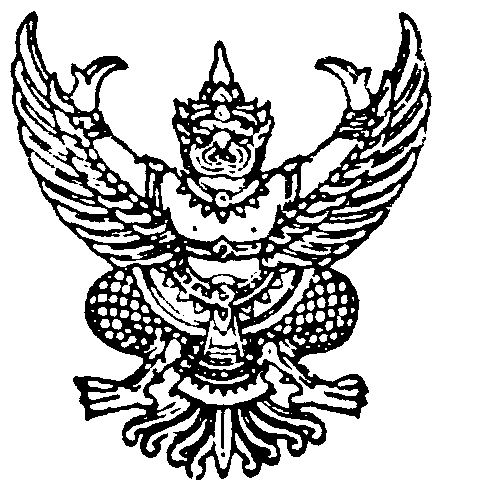 